Manual de procesos Blazar Training¡Bienvienidos a nuestra plataforma Blazar Training!. Aquí encontrarán todas las herramientas, el material de apoyo y la guía necesaria para poder iniciar tu proceso de capacitación. En este proceso te daremos a conocer los pasos para poder conocer la plataforma del curso que estarás por iniciar, no sin antes recordarte que estaremos al pendiente de ustedes durante todo el proceso.Conociendo la plataforma1.- Previamente, ya debes de conocer tanto tu usuario como contraseña que será proporcionado por el equipo de Blazar Training. El link para ingresar a nuestra plataforma de training es: https://training.blazar.mx/Una vez dando clic en el enlace proporcionado, nos dirigimos al apartado “Log in” como se muestra en la siguiente imagen
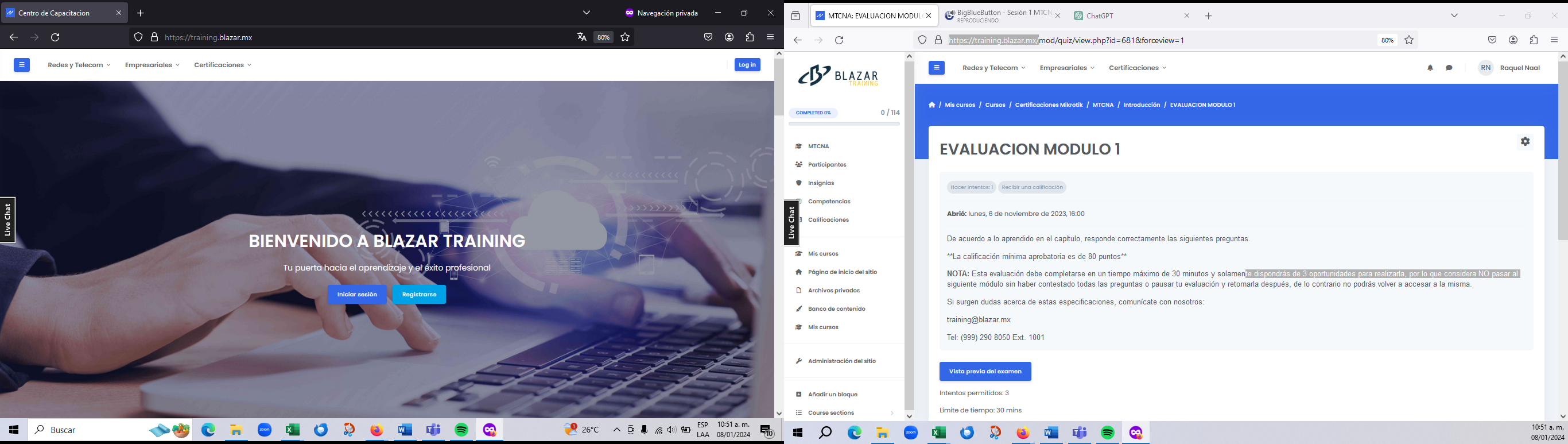 Una vez en ese apartado, será necesario colocar los accesos que previamente se les indicaron e iniciar sesión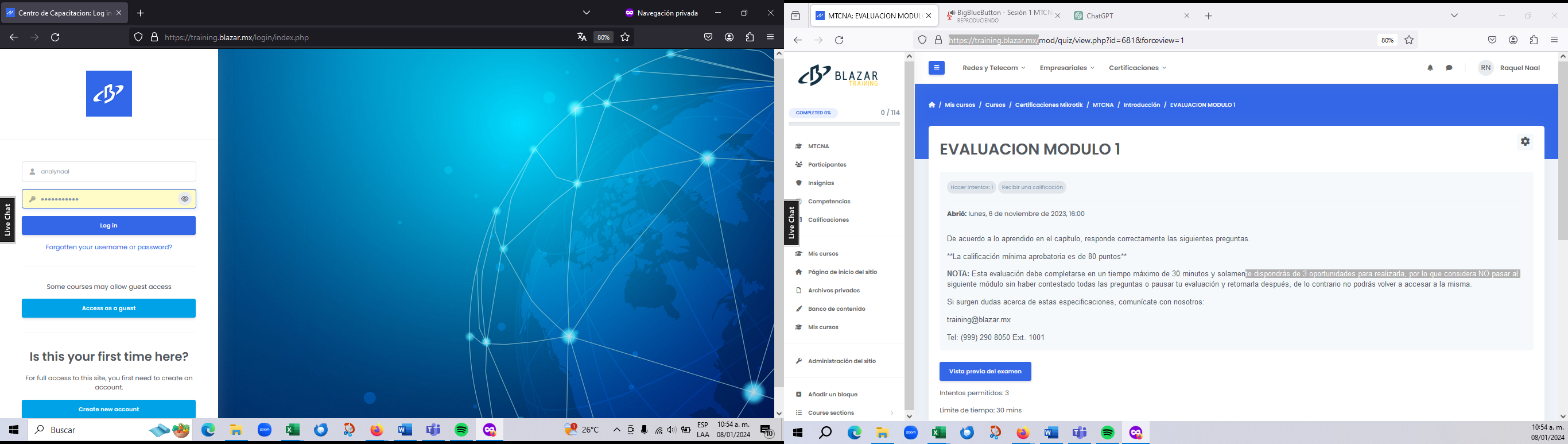 2.- Ya una vez ingresado al portal, les muestra el o los íconos de los cursos a los que actualmente están inscritos. Se deberá seleccionar el curso deseado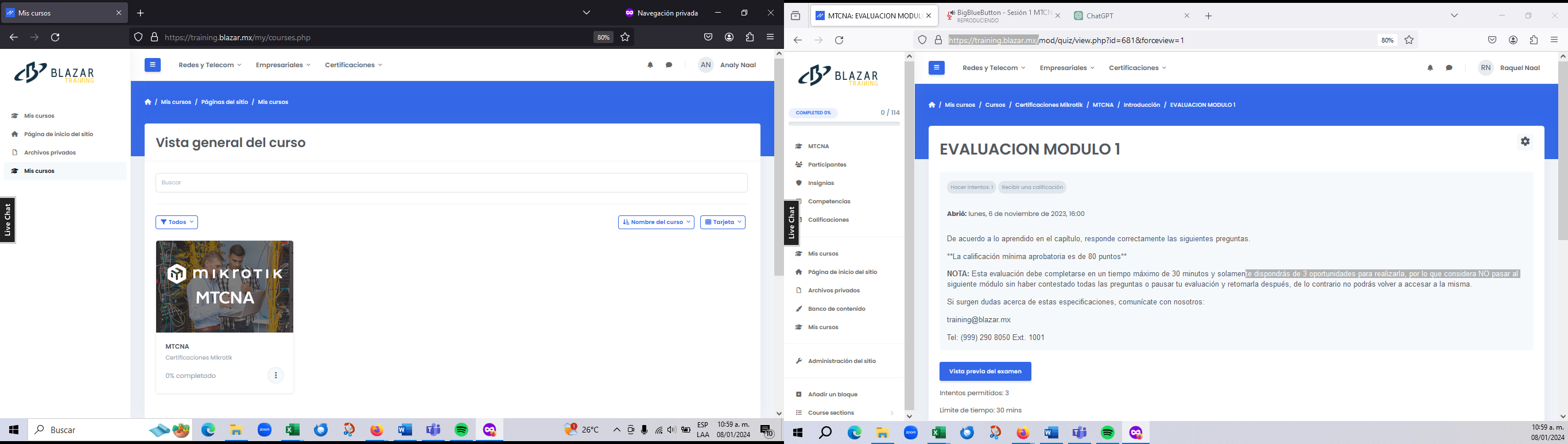 3.- Una vez ingresado al curso, tendrán una visión general de todo el contenido temático que incluye. Cada curso está compuesto por diferentes cantidades de módulos que a su vez incluyen actividades como evaluaciones y sus sesiones en vivo, en caso de tener modalidad en línea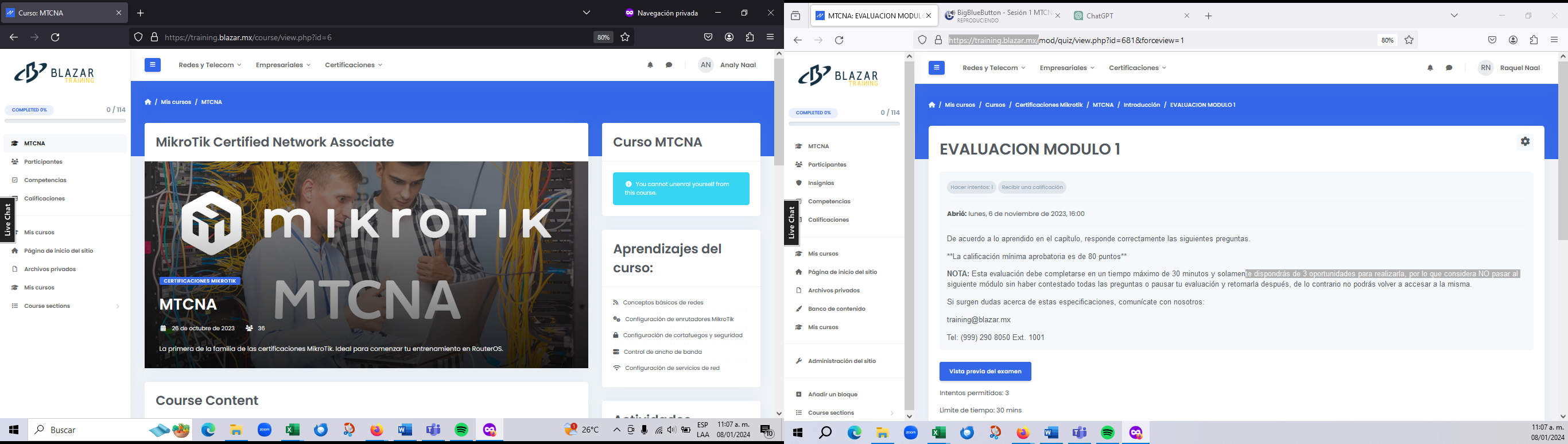 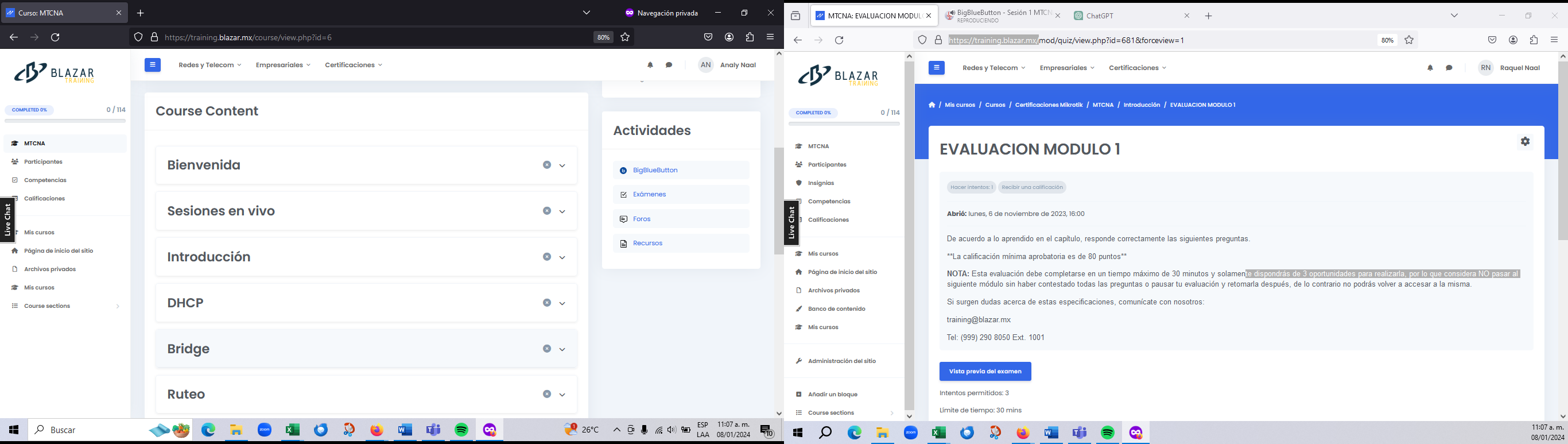 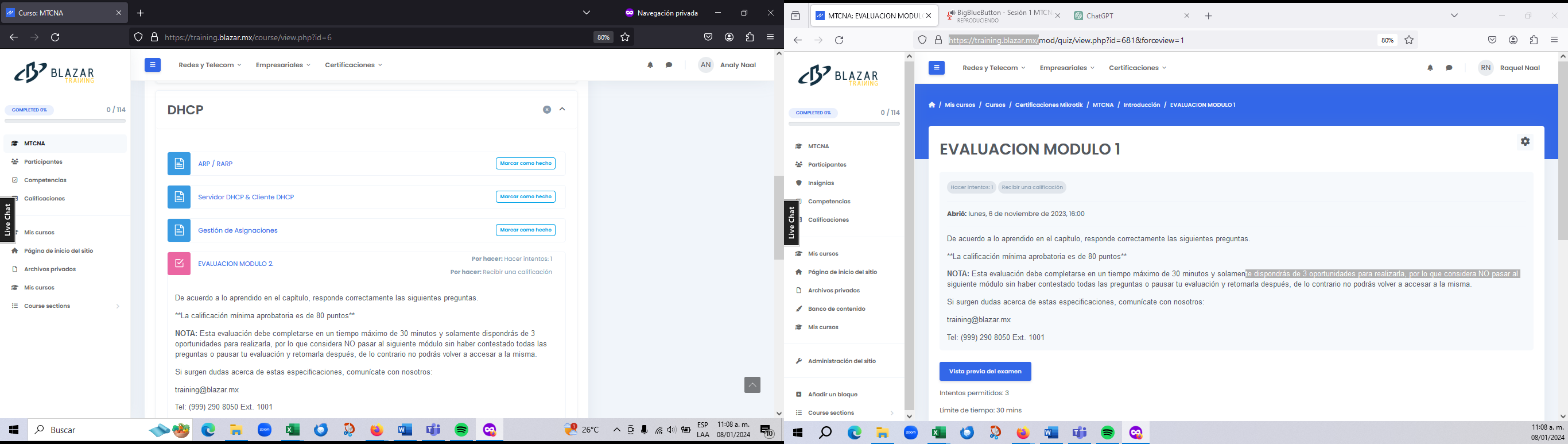 Sesiones en línea4.- Dentro de los apartados del curso encontrarán un módulo llamado “Sesiones en vivo”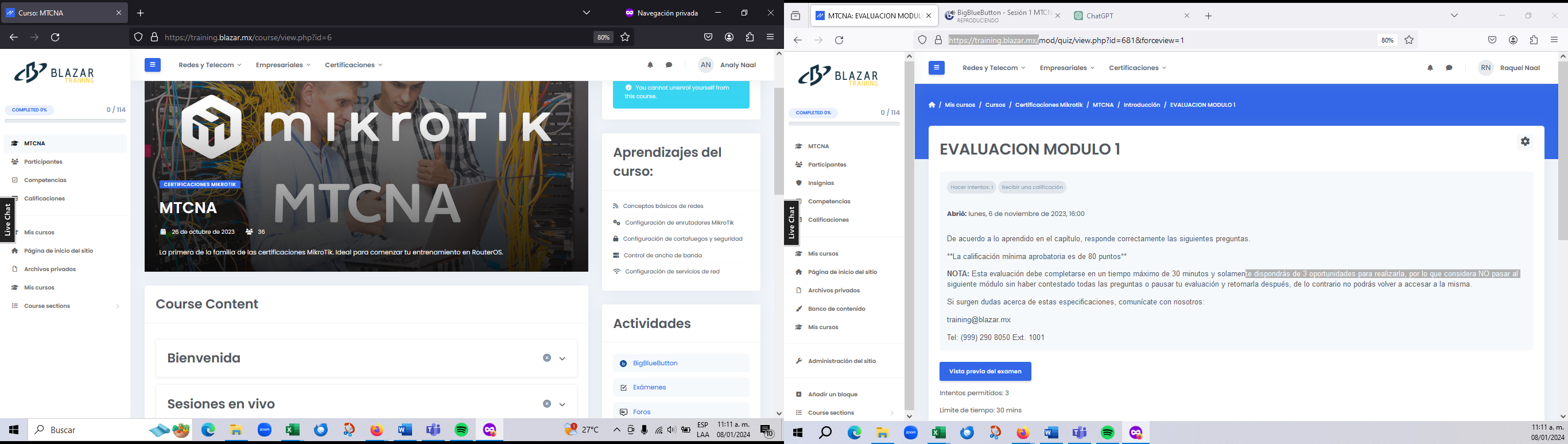  Aquí en este espacio encontrarán los accesos para poder ingresar a las salas virtuales donde tomarán sus capacitaciones virtuales con sus compañeros e instructor.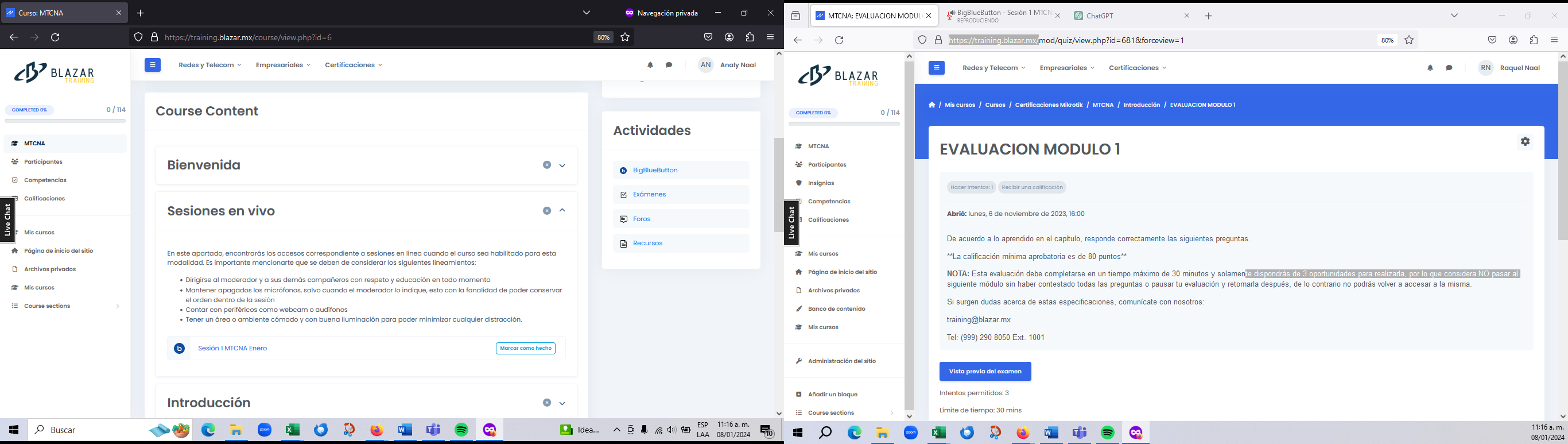 5.- Una vez ingresado al enlace indicado, en la pantalla mostrará a todas las personas que se encuentran dentro del aula virtual. Se deberá tener dar clic en el botón que permite entrar a la sala, una vez que los moderadores autoricen el acceso.
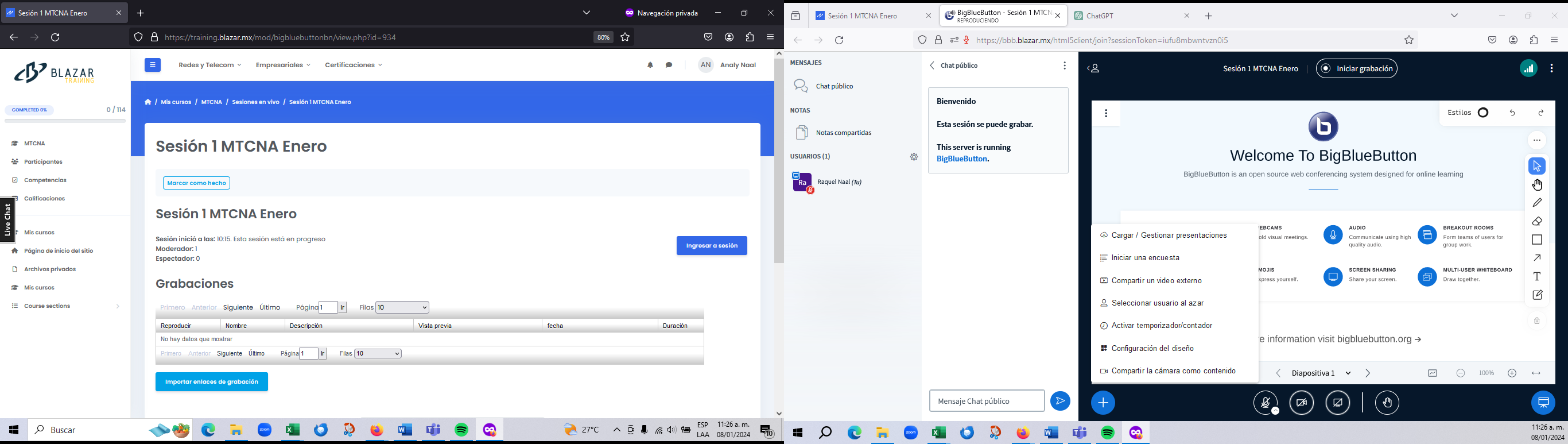 6.- Una vez dentro del aula, deberán presionar el botón del audio para poder tener acceso al micrófono, ya que les permitirá participar en las sesiones, considerando siempre mantener el orden y el respeto dentro del aula virtual, siguiendo las indicaciones en todo momento del instructor. 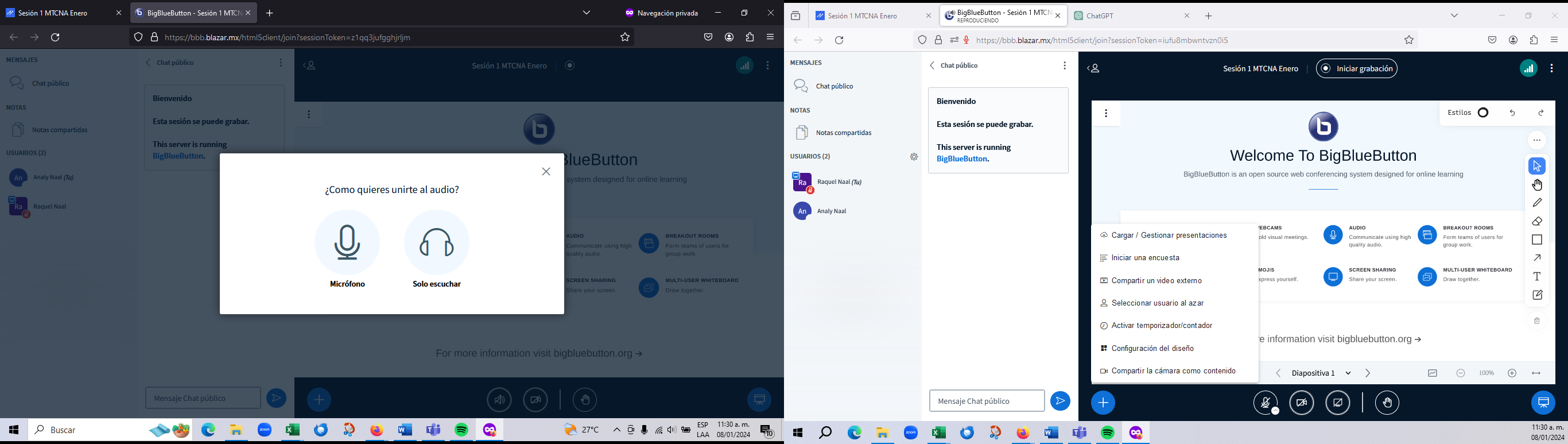 7.- Una vez ingresada al aula virtual, como sugerencia, al momento de ingresar, favor de silenciar sus micrófonos para evitar cualquier tipo de interferencia y poder escuchar indicaciones de los moderadores. De lado derecho encontrarán la lista de las personas agregadas a la sesión y de su lado derecho verán la información que estará presentando los moderadores. Encontrarán botones de acción que les permitirán interactuar en sus sesiones virtuales, tales como el de activar y silenciar sus micrófonos, activar sus cámaras y levantar su mano virtual para dudas i intervenciones que se requieran durante el curso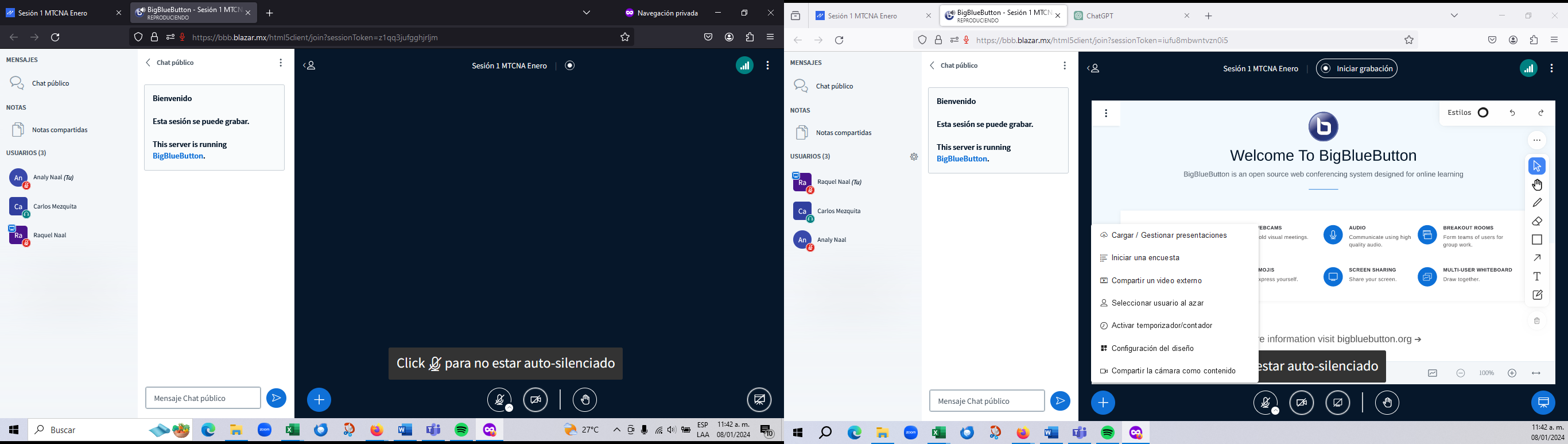 Módulos y exámenes8.- Regresando al apartado donde encontramos al contenido temático, se verá el desglose de cada módulo que, a su vez, tiene diferentes temas y exámenes. Esto servirá de guía para poder avanzar en el curso y tener de manera visual todo lo presentado por parte del instructor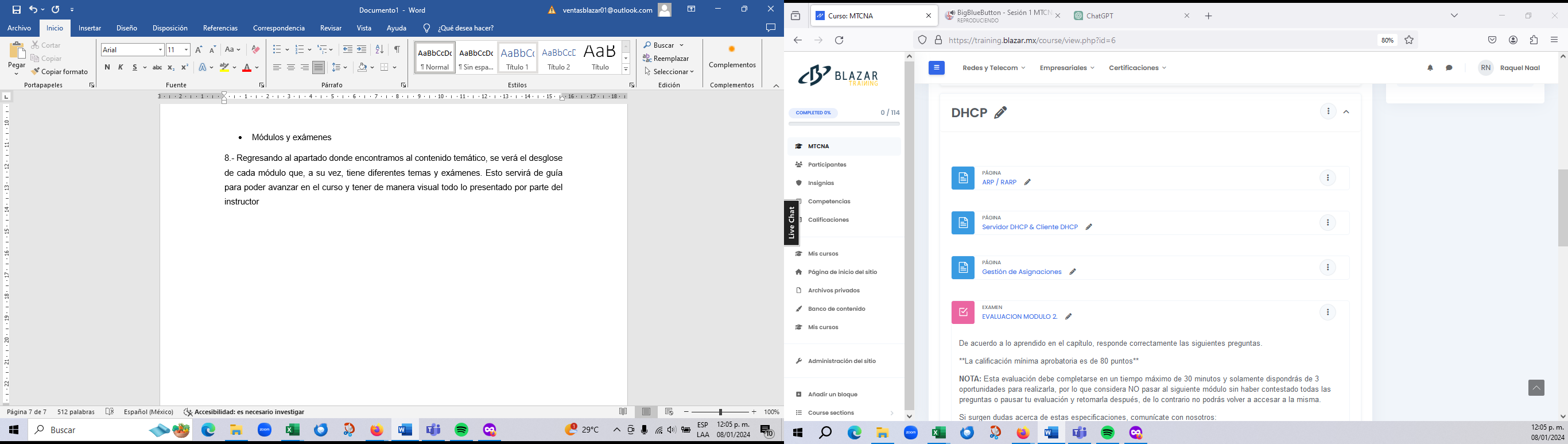 Esperamos que esta guía sea de gran ayuda para ustedes y que pueda ser de utilidad para este proceso que inician. Les deseamos todo el éxito del mundo, no sin antes recordarles, que el equipo de Blazar Training estará acompañándolos durante toda su estadía por esta capacitación.